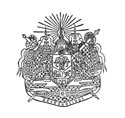 ประวัติตำรวจตำรวจไทยยุคต้น (ก่อน พ.ศ. 2403) มีการพบหลักฐานกิจการตำรวจที่เก่าแก่ที่สุดของไทยในสมัยกรุงศรีอยุธยา แผ่นดินสมเด็จพระบรมไตรโลกนาถ ทรงโปรดเกล้าฯ ให้ตราระเบียบการปกครองบ้านเมืองเป็น 4 เหล่า เรียกว่า จตุสดมภ์ ได้แก่ เวียง วัง คลัง นา ซึ่งโปรดเกล้าฯ ให้มีตำรวจขึ้นด้วยและให้ขึ้นอยู่กับกรมเวียง มีเจ้าพระยาจักรีศรีองครักษ์ สมุหนายกอัครมหาเสนาบดี เป็นผู้บังคับบัญชา กิจการตำรวจครั้งนั้นแบ่งออกเป็นตำรวจพระนครบาล ตำรวจภูธร ส่วนตำรวจหลวงให้ขึ้นอยู่กับวัง   มีเจ้าพระยาธรรมาธิบดีศรีรัตนมณเฑียรบาล เป็นผู้บังคับบัญชา และทรงโปรดเกล้าฯ ให้ตราศักดินา          ของตำรวจไว้เป็นบรรทัดฐานในบทพระอัยการระบุตำแหน่งนายพลเรือน เช่นเดียวกับข้าราชการฝ่ายอื่น ดังนี้ ตำรวจภูธร หลวงวาสุเทพ เจ้ากรมมหาดไทย ตำรวจภูธร ศักดินา 1000 ขุนพิศณุแสนปลัดขวา ศักดินา 600  ตำรวจภูบาล หลวงเพชรฉลูเทพ เจ้ากรมมหาดไทย ตำรวจภูบาลศักดินา 1000 ขุนมหาพิชัย ปลัดขวา      ศักดินา 600 ขุนแผลงสะท้าน ปลัดซ้าย ศักดินา 600 นอกจากนี้ยังมีเอกสารหลายชิ้น ที่แสดงว่าบุคคลที่จะเป็นตำรวจได้นั้นต้องคัด เลือกจากผู้ที่มีชาติกำเนิดสืบเชื้อสายมาจากตระกูลที่ได้ทำคุณความดีต่อชาติ ศาสนา พระมหากษัตริย์ และต้องเป็นบุคคลที่ทรงวางพระราชหฤทัย การบังคับบัญชาตำรวจก็ต้องขึ้นตรงต่อพระมหากษัตริย์โดยเฉพาะแต่พระองค์เดียว กิจการตำรวจในยุคนี้จะจัดตั้งเพื่อให้ทำหน้าที่ในวงจำกัด และมิได้ขยายไปยังส่วนการปกครองทั่วประเทศ แต่เมื่อเหตุการณ์บ้านเมืองเปลี่ยนแปลงไป มีการติดต่อกับ             ชาวต่างประเทศมากขึ้น กรมตำรวจจึงได้รับความสนใจที่จะปรับปรุงรูปแบบเพื่อให้เป็นไปตามแบบอย่าง ประเทศตะวันตก ตำรวจไทยยุคปฏิรูปการปกครอง     กิจการตำรวจระหว่างปี พ.ศ. 2403 ถึง พ.ศ. 2475 เป็นสมัยที่ได้มีการปฏิรูปการปกครองประเทศไทยอย่างขนาดใหญ่ในทุกๆ ด้าน ตามแบบอย่างอารยประเทศตะวันตก ซึ่งได้เริ่มดำเนินงานมาตั้งแต่รัชสมัยพระบาทสมเด็จพระจอมเกล้าเจ้าอยู่หัว กล่าวคือในปี พ.ศ. 2405 ได้ว่าจ้าง กัปตัน แซมมอล โจเซฟ เบิร์ด เอมส์ (Captain Sammoal Joseph Bird Ames) ชาวอังกฤษ ซึ่งได้รับบรรดาศักดิ์เป็น หลวงรัฐยาภิบาลบัญชา มาเป็นผู้พิจารณาวางโครงการจัดตั้งกองตำรวจ เพื่อรักษาความสงบเรียบร้อยภายในเขตนครหลวงตามแบบอย่างยุโรปขึ้นเป็นครั้งแรก แต่เนื่องจากเหตุทางการเมืองระหว่างประเทศในสมัยนั้นซึ่งเป็นยุคที่ประเทศอังกฤษ ฝรั่งเศส โปรตุเกส ฮอลันดา กำลังแข่งขันกันหาเมืองขึ้นในทวีปเอเชีย การจัดระเบียบการปกครองประเทศขณะนั้นจึงเพ่งเล็งไปในด้านป้องกันประเทศเป็นหลักใหญ่ นโยบายการตำรวจก็ต้องดำเนินการให้สอดคล้องกับนโยบายการเมืองระหว่างประเทศและทหารด้วย     ต่อมาในสมัยรัชกาลที่ 5 ได้ปรับปรุงกิจการตำรวจ นอกจากได้ขยายงานตำรวจนครบาลโดยให้ นาย เอ.เย.ยาดิน (A.J.Jardine) มาช่วยงานเพิ่มขึ้นแล้ว ยังได้จัดตั้งตำรวจภูธรขึ้นในรูปทหารโปลิศเมื่อ พ.ศ. 2419 สำหรับเป็นกำลังรักษาความสงบเรียบร้อยในส่วนภูมิภาคและให้สามารถปฏิบัติการทางทหารได้ด้วย โดยว่าจ้าง นาย ยี.เชา. (G.Schau) ชาวเดนมาร์คมา เป็นผู้วางโครงการ ผู้บังคับบัญชาส่วนมากก็โอนมาจากนายทหาร ต่อมาใน พ.ศ. 2420 ได้เปลี่ยน “กองทหารโปลิศ” เป็น “กรมกองตระเวนหัวเมือง” จนถึงปี พ.ศ. 2440 ได้ตั้ง “กรมตำรวจภูธร” ขึ้นแทนกรมกองตระเวนหัวเมือง โดยมี      พลตรีพระยาวาสุเทพ (ยี.เชา.) เป็นเจ้ากรมตำรวจภูธรโรงเรียนนายร้อยตำรวจภูธร มณฑลนครราชสีมา      พ.ศ.๒๔๔๔-๒๔๔๗ ในปี พ.ศ. 2444 ได้มีการจัดตั้งโรงเรียนนายร้อยตำรวจภูธรขึ้นที่จังหวัดนครราชสีมา    เพื่อผลิตนายตำรวจออกรับราชการตำแหน่งผู้บังคับหมวดในส่วนภูมิภาค แม้ต่อมาในปี พ.ศ. 2447 จะได้ย้ายมาตั้งที่ตำบลห้วยจรเข้ อำเภอเมืองนครปฐม ก็ถือกันว่า โรงเรียนนายร้อยตำรวจภูธร ซึ่งตั้งขึ้นครั้งแรกที่จังหวัดนครราชสีมา เป็นต้นกำเนิดของโรงเรียนนายร้อยตำรวจปัจจุบันกำลังพลในระยะแรกใช้ตำรวจ แต่ต่อมา      เมื่อทางทหารได้ประกาศใช้พระราชบัญญัติเกณฑ์ทหาร ตำรวจภูธรก็ได้ขออนุมัติใช้กฎหมายฉบับนี้ เมื่อปี     พ.ศ. 2448 ได้เกณฑ์คนเข้าเป็นตำรวจด้วย เมื่อได้จัดตั้งกรมตำรวจภูธรขึ้นแล้ว ก็ได้พยายามขยายการตำรวจไปยังหน่วยการปกครองส่วนภูมิภาคตามลำดับ เพื่อให้มีกำลังตำรวจสำหรับป้องกันปราบปรามโจรผู้ร้าย อำนวยความร่มเย็นเป็นสุขให้แก่ประชาชาชนตำรวจสยามการปกครองส่วนภูมิภาคมากยิ่งขึ้น ทางด้านตำรวจนครบาลก็ได้ว่าจ้าง นาย อีริค เซนต์ เจ.ลอซัน (Mr. Eric Saint J.Lawson) ชาวอังกฤษเข้ามาช่วยอีกคนหนึ่งกิจการตำรวจในยุคนี้ขึ้นอยู่กับ 2 กระทรวงคือ กระทรวงนครบาล (กรมพลตระเวน หรือ ตำรวจนครบาล) และกระทรวงมหาดไทย (กรมตำรวจภูธร) และต่อมาได้รวมเป็นกรมเดียวกันภายใต้การบังคับบัญชาของอธิบดีคนเดียวกันเมื่อวันที่ 13 ตุลาคม พ.ศ. 2458 เรียกว่า “กรมตำรวจภูธรและกรมพลตระเวน” กรมตำรวจจึงถือว่าวันที่ 13 ตุลาคม ของทุกปี เป็นวันตำรวจ ต่อมาได้เปลี่ยนเป็น “กรมตำรวจภูธรและกรมตำรวจนครบาล” ยกฐานะเจ้ากรมขึ้นเป็นอธิบดีอาคารโรงเรียนพลตำรวจปทุมวัน เมื่อ พ.ศ.๒๔๗๐ ในสมัย รัชกาลที่ ๗ ซึ่งต่อมาได้ใช้เป็นที่ตั้งโรงเรียนนายร้อยตำรวจชั่วคราวต่อมาในปี พ.ศ. 2465 ได้มีพระบรมราชโองการโปรดเกล้าฯให้รวมกระทรวงนครบาลกับกระทรวงมหาดไทยเข้าเป็นกระทรวงเดียวกันเรียกว่า กระทรวงมหาดไทย กรมตำรวจภูธรและกรมตำรวจนครบาลจึงโอนมาขึ้นอยู่กับกระทรวงมหาดไทย และในปี พ.ศ. 2469ได้เปลี่ยนนามกรมตำรวจภูธรและกรมตำรวจนครบาลเป็น “กรมตำรวจภูธร” แต่ยังคงแบ่งตำรวจออกเป็น 2 ประเภทคือตำรวจนครบาล คือตำรวจที่จับกุมโจรผู้ร้ายไต่สวน ทำสำนวนฟ้องศาลโปลิศสภาโดยตรงตำรวจภูธร คือตำรวจที่ทำการจับกุมโจรผู้ร้ายได้แล้วส่งให้อำเภอไต่สวนทำสำนวนให้อัยการฟ้องศาลอาญาประจำจังหวัดนั้นๆจนกระทั่ง พ.ศ. 2475 จึงได้เปลี่ยนนามกรมตำรวจภูธรเป็น “กรมตำรวจ” ในสมัยพระบาทสมเด็จพระเจ้าอยู่หัว รัชกาลที่ ๕ เมื่อปี พ.ศ.๒๔๔๔ (ร.ศ.๑๒๐) ทั้งนี้เนื่องจากได้มีการจัดตั้งพลตระเวนตรวจตราดูแลรักษาความสงบเรียบร้อยของบ้านเมืองในส่วนภูมิภาค โดยจัดตั้ง           กรมตำรวจภูธรขึ้น เมื่อ พ.ศ.๒๔๔๐ (ร.ศ.116) กรมตำรวจภูธรได้เริ่มขยายกิจการขึ้นตามลำดับ มีการจัดตั้งกองตำรวจภูธรขึ้นหลายแห่ง ความจำเป็นที่จะต้องมีนายตำรวจก็มีมากขึ้นตามลำดับ และนายตำรวจภูธรก็จะต้องได้ผู้ที่มีความรู้ ความสามารถ ความอุตสาหะหมั่นเพียร ความซื่อตรง นายตำรวจภูธรที่มีใช้อยู่เดิมก็ใช้คนในกรมพลตระเวนหัวเมืองกับนายทหารบกที่ ขอโอนมาจากกระทรวงกลาโหม นายตำรวจภูธรที่จะได้มา    ใช้อีก ในกิจการขยายกองตำรวจภูธรไปตามเมืองต่าง ๆ มีไม่พอ นายทหารบกจากกระทรวงกลาโหมก็ไม่มีเพียงพอที่จะแบ่งมาให้ได้อีกเมื่อมีข้อขัดข้องดังนี้ เจ้ากรมตำรวจภูธรก็เห็นมีความจำเป็นจะต้องมีโรงเรียนนายร้อยตำรวจภูธรขึ้น เพื่อผลิตนายตำรวจเอง โดยมีหลักการรับนักเรียนนายร้อยที่สำเร็จประโยคประถมขณะนั้น (เทียบ ม.๓) เข้ารับการอบรมเป็นนายตำรวจสัญญาบัตร จึงเสนอความคิดเห็นอันนี้ต่อเสนาบดีกระทรวงมหาดไทย ซึ่งเสนาบดีกระทรวงมหาดไทยก็มีความเห็นชอบด้วย ดังนั้น เพื่อความรวดเร็วเป็นการที่จะให้ได้นายตำรวจมาใช้         กรมตำรวจภูธรจึงได้กำหนดตั้งโรงเรียนนายร้อยตำรวจขึ้นที่กองตำรวจภูธรมณฑล นครราชสีมา มาเป็นการชั่วคราว เมื่อ พ.ศ.๒๔๔๔ (ร.ศ.๑๒๐) โดยใช้กองตำรวจภูธรมณฑลนครราชสีมา สถานที่เรียนซึ่งตั้งอยู่ที่ ประตูชัยณรงค์ คนทั่วไปเรียกว่า ประตูผี ในจังหวัดนครราชสีมา     การใช้กองตำรวจภูธรมณฑลนครราชสีมาเป็นที่ตั้งโรงเรียนก็เพราะ ขณะนั้นกรมตำรวจภูธรมีนายตำรวจ ที่เป็นชาวเดนมาร์ก เป็นคนที่สองต่อจากเจ้ากรมตำรวจภูธร คือ นายร้อยเอก เอ.พี.เอฟ.คอลส์ (KOLLS) (เป็นต้นสกุล “โกลละสุต” ซึ่ง ร.๖ พระราชทานนามสกุลให้) ซึ่งย้ายมาจากกระทรวงกลาโหมมาเป็นครู และผู้ตรวจราชการกองตำรวจภูธรมณฑลนครราชสีมา เจ้ากรมตำรวจภูธร คือ นายพันโท วาสุเทพ (ยี.เชา.) ต้องการให้นักเรียนนายร้อยตำรวจภูธรไดัรับความรู้เป็นทำนองเดียวกันกับที่ ท่านเคยได้รับมา และ ก็มีคนเดียวเท่านั้นคือ นายร้อยเอก เอ.พี.เอฟ.คอลส์ จะเป็นผู้ดำเนินการได้ จึงได้กำหนดเอา กองตำรวจภูธรมณฑลนครราชสีมาเป็นสถานที่เรียน โดยมีนายร้อยโท แดง ดำรงตำแหน่ง ผู้บังคับการกองตำรวจภูธรจังหวัดนครราชสีมา ทำหน้าที่เป็นผู้บังคับการโรงเรียนนายร้อยตำรวจภูธร อีกตำแหน่งหนึ่งมีนายร้อยโท ต่วน, ว่าที่ร้อยตรี เจ้าฟั่น ณ น่าน,ว่าที่ร้อยตรี ภู และว่าที่ร้อยตรี โต เป็นผู้ข่วย โดยการปกครองและการฝึกนั้น นายร้อยเอก เอ.พี.เอฟ.คอลส์ เป็นผู้ดำเนินการฝึกอบรมโดยเด็ดขาด การเรียนในสมัยนั้นมีกำหนดเวลาไม่แน่นอน คือ เรียน ๓ เดือนบ้าง ๕ เดือนบ้าง ๘ เดือนบ้าง หลักสูตรที่ใช้เรียนก็มีวิชาการหมาย วิชาข้อบังคับ วิชาแผนที่ แบบฝึกหัดวิชาบัญชี วิชาเลขและหนังสือไทยเมื่อนายร้อยเอก เอ.พี.เอฟ.คอลส์ เห็นว่า โรงเรียนนายร้อยตำรวจคนใดมีบุคลิกลักษณะเหมาะสม      มีระเบียบวินัยดี ฝึกหัดแข็งแรง ท่าทางทะมัดทะแมง เรียนรู้กฎหมายและข้อบังคับถึงขนาดที่จะเป็นนายตำรวจได้แล้วก็ รายงานไปยัง เจ้ากรมตำรวจภูธร คือ นายพันโทพระยาวาสุเทพ (ยี.เชา.) (ต่อมาได้เป็นอธิบดีกรมตำรวจภูธร) ออกคำสั่งบรรจุให้เป็นนายตำรวจโดยไม่ต้องมีการสอบไล่ โรงเรียนนายร้อยตำรวจ ห้วยจรเข้ พุทธศักราช ๒๔๖๔ – ๒๔๗๖ เมื่อ พ.ศ.๒๔๖๔ ได้ย้ายโรงเรียนนายร้อยตำรวจ ไปตั้งที่ห้วยจรเข้ เป็นครั้งที่ ๒ ทั้งนี้โดยเหตุผลเกี่ยวกับความเจริญของบ้านเมือง กรมตำรวจ มีความจำเป็น ที่จะผลิต นายตำรวจ ออกไปปฏิบัติหน้าที่ ตามความต้องการ มากขึ้น สถานที่ ในโรงเรียนกรุงเทพฯ คือ โรงเรียนนายหมวด มีอาคาร         ไม่สมบูรณ์ สนามยิงปืน ไม่มีเป็นของตนเอง ส่วนที่ห้วยจรเข้ นครปฐม มีอาคารสถานที่ สมบูรณ์ แม้จะห่างไกล จากกรุงเทพฯ ก็สามารถเดินทางไป โดยรถไฟ สะดวกสบาย ใช้เวลาเพียง ๒ ชั่วโมง เท่านั้น กรณีที่ เลือกบุคคลเข้าเรียน ก็เลือกกันที่กรุงเทพมหานคร แล้วก็ส่งไปเรียนที่ ห้วยจรเข้ จังหวัดนครปฐม ด้วยเหตุนี้ จึงได้ย้ายโรงเรียนนายร้อยตำรวจ ไปตั้งที่ห้วยจรเข้ จังหวัดนครปฐม คุณสมบัติของ บุคคลที่จะเข้าเรียน ในโรงเรียน    นายร้อยตำรวจ ห้วยจรเข้ สมัยที่ ๒ ระหว่าง พ.ศ.๒๔๖๔ – ๒๔๗๖ รับผู้มีความรู้สูงขึ้น โดยต้องสำเร็จมัธยมศึกษาปีที่ ๖ และปีที่ ๘ ตามลำดับ ผู้สมัครต้องสมัคร ด้วยตนเอง มีผู้มีหลักฐานรับรอง รวมทั้งรับรองว่า มีความประพฤติดี ผ่านการตรวจ ของแพทย์รับรองว่า ปราศจากโรคร้ายแรง หรือโรคอันน่ารังเกียจ ร่างกายแข็งแรง เมื่อสมัครกันมาก ในสมัยแรกตั้งกรรมการสอบคัดเลือกไปจาก กรมตำรวจ วิชาที่สอบ ใช้วิชาสามัญ ต่อมาภายหลัง ไม่มีการสอบคัดเลือก บางครั้งก็สอบคัดเลือก ทั้งนี้ สุดแต่ความเหมาะสม แต่ละปีไป เป็นหน้าที่ของผู้บังคับการโรงเรียน เป็นผู้พิจารณา และเสนอ เจ้ากรมตำรวจภูธร เป็นผู้พิจารณา ชี้ขาดด้วยตัวเอง        อีกครั้งหนึ่ง เมื่อชี้ขาดแล้ว ผู้สมัครก็มีสิทธิเข้าเป็นนักเรียนนายร้อยตำรวจ ห้วยจรเข้ ปีการศึกษาของ โรงเรียนนายร้อยตำรวจ ห้วยจรเข้ สมัยที่ ๒ แบ่งออกเป็น ๓ ชั้นเรียน เวลาเรียนชั้นละ ๑ ปีรวมเวลาเรียน ๓ ปี        เมื่อสอบได้ สำเร็จแล้ว ออกรับราชการ เป็นนายตำรวจ ชั้นสัญญาบัตร การสอบไล่ปีหนึ่ง แบ่งออกเป็น ๒ ภาค สอบ ๒ ครั้ง ภาคกลางปีและปลายปี ภาคหนึ่งต้องสอบไล่ ไม่ต่ำกว่า ๕๐ % และ รวมคะแนนทั้งหมด ไม่ต่ำกว่า ๖๐% จึงจะถือว่าสอบไล่ได้ การสอบแต่ละครั้ง ถือตามระเบียบวินัย เคร่งครัดมาก หากนักเรียนนายร้อยตำรวจ คนใดฝ่าฝืน ระเบียบวินัย เป็นต้องไล่ออกทุกคน ไม่มีการผ่อนผันในเรื่องนี้โรงเรียนสืบสวน กรมตำรวจ อีกประการหนึ่ง การสอบไล่แต่ละคราว ไม่มีการแจ้ง ให้นักเรียนทราบล่วงหน้า ว่าวันไหน ชั่วโมงไหน จะสอบวิชาอะไร โดยทางการถือว่า นักเรียนนายร้อยตำรวจ จะต้องมีความรู้ดี ทุกลักษณะวิชา ที่ผ่านการเรียนมาแล้ว นักเรียนเก็งกันเอาเอง ส่วนการสอบภาคปลาย ก็พอจะ คาดคะเนถูกต้อง เพราะวิชาที่สอบ เหลือน้อยการที่โรงเรียน กระทำเช่นนี้ขึ้น ในสมัยนั้น ได้ผลดี ทำให้นักเรียน ต้องเรียนรู้ดีทุกวิชาที่ผ่าน การเรียนการสอนมาแล้ว เมื่อสอบได้สำเร็จ ออกไปปฏิบัติหน้าที่ราชการ ก็สามารถ มีภูมิความรู้ดี ปฏิบัติงานได้ถูกต้อง นำเกียรติยศมาสู่โรงเรียนนายร้อยตำรวจ ห้วยจรเข้ อำเภอสามพรานเป็นอย่างมาก     พุทธศักราช ๒๔๙๘ – ปัจจุบัน เมื่อโรงเรียนนายร้อยตำรวจ ได้ย้ายมาอยู่ที่ ปทุมวัน เป็นการชั่วคราว ตามสถานการณ์ซึ่งสมัยนั้น ได้ชื่อว่า เป็นสมัยที่ โรงเรียนต้องระหกระเหิน ทั้งนี้เป็นคำกล่าวอย่างเห็นอกเห็นใจ ของรัฐมนตรีว่าการกระทรวงมหาดไทย สมัยพลเรือตรี หลวงธำรงนาวาสวัสดิ์ ซึ่งได้กล่าว ในพิธีมอบกระบี่ ให้แก่นักเรียนนายร้อยตำรวจปทุมวัน รุ่นที่ ๑ ซึ่งเรียนต่อมา จากโรงเรียนนายร้อยทหารบก รุ่นที่ ๙ นั่นเอง ทั้งนี้เพราะนักเรียนนายร้อยตำรวจ ไม่มีสถานที่เรียนโดยเฉพาะ และขาดอุปกรณ์การเรียนเป็นอย่างมาก กรมตำรวจได้พิจารณาตามสภาพที่เป็นความจริงว่า นักเรียนนายร้อยตำรวจ คือพลัง เป็นเรือนร่างและสมอง ของกรมตำรวจ ซึ่งมีหน้าที่ ต้องออกไปรับใช้ ชาติบ้านเมือง ในอนาคต ซึ่งกรมตำรวจ จะขาดเสียไม่ได้ กรมตำรวจ ได้เพียงพยายามที่จะ ดำเนินการ หาสถานที่เรียน ให้เป็นปึกแผ่นมั่นคง และสถิตสถาพร ยั่งยืนต่อไป หลังจากที่มี เหตุการณ์จำเป็น เปลี่ยนแปลงสถานที่ ตั้ง ๖ – ๗ ครั้ง จนกระทั่ง ปีพ.ศ.๒๔๙๕ สมัยท่าน พลตำรวจเอก เผ่า ศรียานนท์ ดำรงตำแหน่ง อธิบดีกรมตำรวจ ได้ริเริ่ม ดำเนินการก่อตั้ง โรงเรียนนายร้อยตำรวจแห่งใหม่ ที่อำเภอสามพราน จังหวัดนครปฐม ซึ่งมีเนื้อที่ ๕๘๐ ไร่ ได้ก่อสร้างโรงเรียน นายร้อยตำรวจ ให้เป็นสถานที่ ศึกษาอบรม อันมั่นคงถาวรตลอดไป     วันอาทิตย์ที่ ๓๑ ตุลาคม ๒๔๙๗ เวลา ๐๘.๐๐ น. นักเรียนนายร้อยตำรวจ รุ่นที่ ๙, ๑๐ และ ๑๑ ในเครื่องแบบ ชุดฝึกภาคสนาม ได้เดินทางโดย ขบวนรถยนต์ จากโรงเรียนนายร้อยตำรวจ ที่สนามกีฬาไปตามถนนเพชรเกษม ในการเคลื่อนย้ายนี้ ได้เชิญธงชัยเฉลิมพล พร้อมกับขบวนด้วย ถึงอำเภอสามพราน เวลา ๑๐.๓๐ น.จากนั้น แต่ละกองร้อย ก็แยกกันประจำที่พัก จึงนับว่า เป็นการเริ่มเข้ามา อยู่โรงเรียนนายร้อยตำรวจแห่งใหม่ ตั้งแต่นั้นมาจนบัดนี้     พระบาทสมเด็จพระปรมินทรมหา ภูมิพลอดุลยเดช มหิตลาธิเบศ รามาธิบดี จักรีนฤบดินทร      สยามินทราธิราช บรมนาถบพิตร และสมเด็จพระนางเจ้าสิริกิติ์ พระบรมราชินีนาถ เสด็จโดยรถยนต์พระที่นั่ง ถึงโรงเรียนนายร้อยตำรวจ อำเภอสามพรานจังหวัดนครปฐม ในงานพระราชทานพิธี เปิดโรงเรียนนายร้อยตำรวจ เมื่อเสด็จประทับ เหนือพระบรมราชอาสน์ บนพระบรมแท่น ชุมสายแก้วฯพณฯ จอมพลแปลก พิบูลสงคราม นายกรัฐมนตรี ประมุขรัฐบาล กราบบังคมทูล พระกรุณาทรงทราบใต้ฝ่าละอองธุลีพระบาทว่า ตามที่รัฐบาล ของพระบาทสมเด็จพระเจ้าอยู่หัว พิจารณาลงมติ ให้สร้าง โรงเรียนนายร้อยตำรวจแห่งนี้ขึ้น โดยเห็นว่า การตำรวจ เป็นภารกิจสำคัญ ของรัฐบาลส่วนหนึ่ง ซึ่งจำต้องมีโรงเรียน สอบวิชาตำรวจ แก่บรรดาผู้เข้ารับการศึกษา ให้เป็นผู้มีความรู้ ทรงไว้ซึ่งวิทยาการ สำหรับระงับทุกข์ บำรุงสุข ให้แก่ประชาราษฎร เป็นการพิทักษ์ รักษาสันติ ให้เกิดขึ้น ทั่วพระราชอาณาจักร เมื่อประชาราษฎร ร่มเย็นเป็นสุข เพราะมีสันติแล้ว ก็เป็นผลดี แก่การประกอบสัมมาอาชีวะ ส่งผลให้ ประเทศชาติ ก้าวหน้าไปสู่ ความเจริญเยี่ยง นานาอารยประเทศ ก็แหละศุภมงคลวาร อันเป็นมหามหุติฤกษ์นี้ ขอพระราชดำเนิน         เปิดโรงเรียนนายร้อยตำรวจ เพื่อสถิตสถาพรตลอดกาล ณ เวลา ๑๔.๕๘ นาฬิกา พระบาทสมเด็จ              พระเจ้าอยู่หัวภูมิพลอดุลยเดช พระราชทานกระแส พระราชดำรัส เปิดโรงเรียนนายร้อยตำรวจ อำเภอ       สามพราน จังหวัดนครปฐม ว่า “โรงเรียนนายร้อยตำรวจ เป็นหลักสำคัญ สำหรับบ้านเมือง เพราะ           ประชาราษฎร จักได้อาศัยเป็นที่พึ่ง ในยามมีทุกข์ร้อน ก็แหละ บุคคลที่จะให้ผู้อื่น เข้าพึ่งอาศัยได้นั้น จำเป็นต้อง เป็นผู้ที่ได้รับการศึกษามีวิชาการ และเป็นผู้ที่มี ศีลธรรมอันดี ทุกประการ การที่รัฐบาลของข้าพเจ้า ได้จัดสร้างโรงเรียนนายร้อยตำรวจขึ้น จึงเป็นการบำเพ็ญกรณียกิจ ที่ควรชมเชย และขออาราธนา คุณพระศรีรัตนตรัยอันประเสริฐ จงดลบันดาลให้ โรงเรียนนายร้อยตำรวจแห่งนี้ สถิตสถาพร เป็นสง่าแก่ประเทศชาติ และเป็นสถาบันสำคัญ สำหรับให้การศึกษา วิชาการตำรวจแก่บรรดาผู้เข้าศึกษา ณ โรงเรียนแห่งนี้โดยทั่วกันเทอญ” การศึกษา ของนักเรียนนายร้อยตำรวจ ตั้งแต่รุ่น ๑ – ๙ หลักสูตร การเรียน ๓ ปี เมื่อสำเร็จการศึกษาแล้ว ได้รับประกาศนียบัตร ออกไปรับราชการ เป็นนายตำรวจชั้นสัญญาบัตร     ต่อมาในปี พ.ศ.๒๔๙๙ โรงเรียนนายร้อยตำรวจ ได้ปรับปรุงหลักสูตรใหม่ โดยเพิ่มหลักสูตรการศึกษาใช้เวลาเรียน ๔ ปี และได้ดำเนินการ เพื่อที่จะให้ นักเรียนนายร้อยตำรวจ ได้รับปริญญาตรี ตามหลักสูตรในมหาวิทยาลัยทั้งหลาย ที่มีเวลาเรียน ๔ปีเท่ากัน ความเพียรพยายาม ได้เป็นผลสำเร็จ เมื่อกรมตำรวจ ได้ดำเนินการเสนอ กระทรวงมหาดไทย เพื่อนำเสนอ คณะรัฐบาลพิจารณา เสนอสภานิติบัญญัติแห่งชาติ ออกกฎหมายกำหนดวิทยฐานะ ผู้สำเร็จการศึกษา จากโรงเรียนนายร้อยตำรวจ คือ “พระราชบัญญัติ กำหนดวิทยฐานะ ผู้สำเร็จวิชาการตำรวจ พ.ศ.๒๕๑๗ “ประกาศในราชกิจจานุเบกษา ฉบับพิเศษ หน้า ๑ เล่ม ๙๑ ตอนที่ ๑๓๖ วันที่ ๙ สิงหาคม ๒๕๑๗     พระราชบัญญัติฉบับนี้ บัญญัติให้ ผู้ที่สำเร็จวิชาการตำรวจ จากโรงเรียนนายร้อยตำรวจ ของกรมตำรวจ ตามที่สภาการศึกษา โรงเรียนนายร้อยตำรวจกำหนด ได้รับปริญญาทางรัฐประศาสนศาสตร์ เรียกว่า″รัฐประศาสนศาสตรบัณฑิต” ใชัอักษรย่อว่า รป.บ.(ตร.) สภาการศึกษา มีอำนาจให้ปริญญา ตามพระราชบัญญัตินี้ แก่ผู้ที่สำเร็จวิชาการ จากโรงเรียนนายร้อยตำรวจ ซึ่งมีหลักสูตรการศึกษา และวิทยฐานะ เทียบเท่ากัน ก่อนวันที่พระราชบัญญัตินี้ใช้บังคับ (บัญญัติไว้ในมาตรา ๑๐) ในปีพ.ศ.๒๕๑๘ สภาการศึกษา โรงเรียนนายร้อยตำรวจ ได้อนุมัติปริญญา ให้แก่นักเรียนนายร้อยตำรวจ ตั้งแต่รุ่นที่ ๑๐ ซึ่งสำเร็จเมื่อ            ปีการศึกษา ๒๔๙๙ ซึ่งเป็นปีที่เริ่มเรียน ๔ ปี เป็นต้นมา ตามแบบมหาวิทยาลัยทั่วไป ตราแผ่นดิน และตราหน้าหมวกตำรวจประวัติตราแผ่นดิน     ในรัชสมัยพระบาทสมเด็จพระจุลจอมเกล้าเจ้าอยู่หัว รัชกาลที่ 5 ทรงพระกรุณาโปรดเกล้าให้ผูกตราประจำประเทศขึ้นเป็นครั้งแรกเมื่อ พ.ศ.2416 โดยเรียกกันทั่วไปว่าตราแผ่นดินหรือตราอาร์มซึ่งตราดังกล่าวนี้เป็นพระราชลัญจกรประจำแผ่นดินซึ่งใช้สำหรับประทับกำกับพระปรมาภิไธยหรือกำกับนามผู้สำเร็จราชการแทนพระองค์ แต่สำหรับตราหน้าหมวกตำรวจในปัจจุบันนั้นเริ่มใช้กันตั้งแต่ปี พ.ศ.2492 โดยได้มีการนำตราแผ่นดินของรัชกาลที่ 5 มาลงอักษรคำว่า “พิทักษ์สันติราษฎร์”ไว้บนแพรริ้วใต้ตราแผ่นดินซึ่งก่อนหน้านั้นตราหน้าหมวกตำรวจได้พัฒนาเปลี่ยนแปลงมาถึง 4 ครั้งครั้งแรกเริ่มใน รัชกาลที่ 4 เป็นโลหะรูปช้างสามเศียร ยืนในตราอาร์มมีอักษรจารึกว่า “พลตระเวนสยาม” ส่วนตราหน้าหมวกรุ่นที่ 2 (ตำรวจนครบาล) และรุ่นที่ 3 (ตำรวจภูธร)เริ่มใช้ในปี พ.ศ.2458 โดยของตำรวจนครบาลเป็นรูปเพชราวุธล้อมด้วยกลีบกนก ในขณะที่ตำรวจภูธรในยุคนั้นใช้หน้าหมวกเป็นตราปทุมอุณาโลมบนพื้นสีแดงโดยมีบัวกนกสีน้ำตาลล้อมรอบสำหรับหน้าหมวกตำรวจรุ่นที่ 4 เริ่มใช้ในปี พ.ศ.2478 เป็นโลหะรูปสี่เหลี่ยมรี มีปทุมอุณาโลมอยู่กลางกงจักรโดยรอบนอกกงจักรมีลายเพลิงส่วนในกงจักรมีอักษร “พิทักษ์สันติราษฎร์” ดังนั้นตราหน้าหมวกในปัจจุบันที่ทำด้วยโลหะสีเงิน ดุนเป็นตราแผ่นดินและจารึกคำว่า พิทักษ์สันติราษฎร์นั้น จึงเป็นตราหน้าหมวกตำรวจรุ่นที่ 5 โดยในตราแผ่นดินจะมีพุทธภาษิตจารึกไว้ว่า “สัพเพสัง สังฆะภูตานัง สามัคคี วุฑฒิสาธิกา” ซึ่งแปลว่า ความพร้อมเพรียงของบุคคลทั้งปวงผู้อยู่เป็นหมวดหมู่กัน ย่อมเป็นเครื่องทำความเจริญให้สำเร็จ อันเป็นพุทธภาษิตที่จำเป็นสำหรับข้าราชการตำรวจ ซึ่งต้องปฏิบัติหน้าที่โดยอาศัยความพร้อมเพรียงเป็นหลัก ดังนั้นเมื่อรวมกับตัวอักษร ผู้พิทักษ์สันติราษฎร์ จึงหมายถึงพระบารมีของพระมหากษัตริย์ ความพร้อมเพรียงของหมู่คณะและภาระหน้าที่ตำรวจในการบำบัดทุกข์บำรุงสุขแก่ประชาชนสำนักงานตำรวจแห่งชาติ(หรือเดิมกรมตำรวจ) มีเครื่องหมายราชการเป็นรูปพระแสงดาบเขนและโล่ เป็นรูปวงกลมเส้นคู่สองชั้น วงนอกเป็นลายพรรณพฤกษาวงในเป็นลายใบเทศผูกลายเป็นรูปหน้าสิงห์หรือหน้ายักษ์เรียกว่าจตุรมุข ตามธรรมเนียมโบราณที่แกะสลักรูปหน้ายักษ์จตุรมุขไว้บนหน้าบันประตู ทั้งสี่ทิศของปราสาทหินด้วยความเชื่อว่าเป็นผู้พิทักษ์ทวารเข้า-ออก ปกป้องคุ้มครองและขจัดสิ่งชั่วร้ายส่วน “ดาบ” ที่คาดติดอยู่ในปลอก มีลวดลายกนกทั้งนี้สัญลักษณ์ไม่จำกัดสีและขนาดตำรวจไทยเกิดเป็นรูปแบบองค์กรครั้งแรกในสมัยรัชกาลที่ 4 ทรงโปรดให้จัดตั้งองค์กรตำรวจและปฏิรูปกระบวนการยุติธรรมของไทยให้เป็นระบบ แสดงความเป็นอารยะทัดเทียมตะวันตกโปรดให้ใช้สัญลักษณ์เป็นรูป”หนุมานสี่กร”     ต่อมา พระบาทสมเด็จพระจุลจอมเกล้าเจ้าอยู่หัวราชกาลที่ 5 ได้พระราชทานเป็นพระราชหัตถเลขา อนุญาตให้กรมตำรวจภูธรใช้พระรูปพระแสงดาบเขนและโล่ ประจำที่มุมธงและใช้เป็นตราประจำกระดาษสำหรับราชการในกรมตำรวจภูธรเมื่อ 20 มิถุนายน พ.ศ.2445 ตราโล่เขนนี้ ออกแบบครั้งแรกเมื่อปี พ.ศ.2440 โดยหม่อมเจ้าประวิชชุมสาย(ผู้ผูกลายพระราชลัญจกรแผ่นดิน เมื่อปี พ.ศ.2416)ถึงสมัยรัชกาลที่ 6 ดาบเขนและโล่ได้ปรากฏอยู่ในพระธรรมนูญตราที่โปรดเกล้าฯให้ตราขึ้นเมื่อ พ.ศ.2453 ให้เป็นตราประจำกรมพลตระเวน(ต่อมา พ.ศ.2458 เปลี่ยนเป็นกรมพลตำรวจนครบาล)เมื่อวันที่ 9 พฤษภาคม 2445 เสนาบดีกระทรวงมหาดไทย มีลายพระหัตถ์กราบบังคมทูลพระบาทสมเด็จพระจุลจอมเกล้าเจ้าอยู่หัวขอพระราชานุญาตใช้ตราประจำชาติสำหรับเจ้ากรมตำรวจภูธรเป็นรูปเทวดาเชิญพระแสงดาบเขนและพระแสงดาบเขนและโล่ ซึ่งจะใช้เป็นตราประจำตำแหน่งเจ้ากรมตำรวจภูธร ตราประจำที่มุมธงและเป็นตราประจำเอกสารราชการสำหรับกรมตำรวจภูธรต่อมาเมื่อวันที่ 15 มิถุนายน พ.ศ.2445 พระบาทสมเด็จพระจุลจอมเกล้าเจ้าอยู่หัว มีพระบรมราชานุญาต โปรดเกล้าฯให้ใช้ตราประจำชาติเป็นรูปเทวดาเชิญพระแสงดาบใจเพชร สำหรับตำแหน่งเจ้ากรมตำรวจภูธรแนวปฏิบัติเกี่ยวกับการใช้ธงประจำตำแหน่งผู้บัญชาการตำรวจแห่งชาตินั้นใช้ประดับแท่นตรวจแถวกองเกียรติยศ เนื่องในโอกาสที่ผู้บัญชาการตำรวจแห่งชาติขึ้นแท่นรับความเคารพหรือตรวจพลสวนสนามใช้ประดับที่หน้ารถตรวจพลสวนสนามและใช้เป็นตราประทับแทนตำแหน่งผู้บัญชาการตำรวจแห่งชาติ หมายเหตุ เมื่อวันที่ 17 กุมภาพันธ์ พ.ศ.2475 ได้มีประกาศให้เปลี่ยนตราตำแหน่งในกรมตำรวจจากเดิม ให้ใช้ชื่อใหม่เป็น อธิบดีกรมตำรวจส่วนรูปตราคงเดิม ต่อมามีพระราชกฤษฎีกาโอนกรมตำรวจ กระทรวงมหาดไทยไปจัดตั้งเป็นสำนักงานตำรวจแห่งชาติ            เมื่อ 17 ตุลาคม พ.ศ.2541ส่งผลให้ชื่อ “กรมตำรวจ” เปลี่ยนเป็น “สำนักงานตำรวจแห่งชาติ” ตำแหน่ง”อธิบดีกรมตำรวจ”เปลี่ยนเป็น”ผู้บัญชาการตำรวจแห่งชาติ”ประวัติการก่อตั้ง กรมตำรวจ/สำนักงานตำรวจแห่งชาติ      “ตำรวจ”  ถือกำเนิดขึ้นมาในประเทศไทยยาวนานกว่าร้อยปี (ตามที่มีหลักฐานปรากฏ) ผ่านการแก้ไขปรับปรุงเปลี่ยนแปลง เพื่อให้เกิดการพัฒนาในด้านต่าง ๆ ตามความเหมาะสมและสอดคล้องกับสภาวะแวดล้อมที่เปลี่ยนแปลงไป เพื่อให้สามารถรับใช้ประเทศชาติและพี่น้องประชาชนชาวไทยได้อย่างรวดเร็วและทั่วถึง สมเป็น “ผู้พิทักษ์สันติราษฎร์” อย่างแท้จริง ทั้งนี้ จากอดีตถึงปัจจุบัน “ตำรวจ” จะได้รับพระมหากรุณาธิคุณและพระเมตตาจากองค์พระมหากษัตริย์ไทยเสมอมา ตั้งแต่สมัยอยุธยาจนถึงพระมหากษัตริย์แห่งพระบรมราชจักรีวงศ์ทุกพระองค์ และด้วยความสำนึกในพระมหากรุณาธิคุณแห่งองค์พระมหากษัตริย์ไทย              สำนักงานตำรวจแห่งชาติจึงขอรำลึกถึงพระเกียรติคุณแห่งองค์พระมหากษัตริย์ไทยทุกพระองค์ที่ทรงมีต่อข้าราชการตำรวจและสำนักงานตำรวจแห่งชาติ  เพื่อแสดงความจงรักภักดี และเพื่อเฉลิมพระเกียรติองค์พระมหากษัตริย์ไทย       สมเด็จพระบรมไตรโลกนาถ พระมหากษัตริย์ผู้วางรากฐาน “ตำรวจไทย”      ในสมัยกรุงศรีอยุธยา รัชสมัยของพระเจ้าอู่ทอง ได้มีการจัดระบบการปกครองแบบจตุสดมภ์ พร้อมทั้งทรงแต่งตั้งตำแหน่งเสนาบดี ๔ ตำแหน่ง คือ      ๑. ขุนเวียง มีหน้าที่ปกครองท้องที่ ดูแลราษฎรให้อยู่เย็นเป็นสุข และปราบปรามโจรผู้ร้าย      ๒. ขุนวัง มีหน้าที่ดูแลรักษาความเรียบร้อย ภายในวัง และพิพากษาราษฎร      ๓. ขุนคลัง มีหน้าที่เก็บเงิน และรักษาผลประโยชน์ของแผ่นดิน      ๔. ขุนนา มีหน้าที่ดูแลไร่นา และเก็บรักษาเสบียงอาหารของพระนคร      ต่อมา ในสมัยพระบรมไตรโลกนาถ ได้ทรงจัดระเบียบการปกครองใหม่ โดยทรงแยกทหารและพลเรือนออกจากกัน ฝ่ายทหาร มีสมุหกลาโหมเป็นหัวหน้า   ฝ่ายพลเรือน มีสมุหนายกเป็นหัวหน้า และทรงเปลี่ยนการปกครองแบบจตุสดมภ์เสียใหม่ คือ      เวียง เรียกว่า พระนครบาล      วัง เรียกว่า พระธรรมมาธิกรณ์      คลัง เรียกว่า พระโกษาธิบดี      นา  เรียกว่า พระเกษตราธิการ      ทั้งนี้ ได้ทรงพระกรุณาโปรดเกล้าฯ ให้มีกิจการตำรวจขึ้น โดยอยู่ภายใต้การดูแลของกรมเวียง และในปี พ.ศ.๑๙๙๘  สมเด็จพะบรมไตรโลกนาถ พระกรุณาโปรดเกล้าฯ ให้ตราศักดินาของขุนนางฝ่ายตำรวจไว้เช่นเดียวกับขุนนางฝ่ายอื่น ๆโดยมีกล่าวไว้เป็นหลักฐานในบทพระอัยการระบุตำแหน่งนาพลเรือน ดังนี้จากบทพระอัยการดังกล่าวข้างต้น เป็นหลักฐานยืนยันว่า "ตำรวจ" ได้ถือกำเนิดขึ้นแล้วบนแผ่นดินสยาม  ในรัชสมัยของสมเด็จพระบรมไตรโลกนาถ นอกจากนี้ ยังมีเอกสารทางราชการสำคัญอีกหลายฉบับที่แสดงว่าบุคคลที่จะเข้ารับราชการตำรวจได้นั้น จะต้องเป็นผู้มีชาติตระกูลสืบเชื้อสายจากบรรพบุรุษที่ประกอบคุณงามความดีต่อชาติ ศาสน์ กษัตริย์ และเป็นบุคคลที่พระมหากษัตริย์ทรงไว้วางพระราชหฤทัย การบังคับบัญชาตำรวจในสมัยกรุงศรีอยุธยาจึงอยู่ภายใต้พระมหากษัตริย์โดยตรง พระบาทสมเด็จพระจอมเกล้าเจ้าอยู่หัว รัชกาลที่ ๔ พระผู้พระราชทานกำเนิด “ตำรวจสมัยใหม่”ประมาณปีพุทธศักราช ๒๔๐๐-๒๔๐๕  พระบาทสมเด็จพระจอมเกล้าเจ้าอยู่หัว รัชกาลที่ ๔ ได้พระราชปรารภว่า บ้านเมืองมักมีเหตุการณ์ โจรผู้ร้ายก่อกวนความสงบสุขของราษฎรอยู่เนือง ๆ ลำพังข้าหลวงกองจับ ซึ่งเป็นข้าราชการขึ้นกรมเมือง หรือนครบาลมิอาจสามารถระงับเหตุการณ์และปราบปรามโจรผู้ร้ายให้สงบราบคาบได้ จึงมีพระราชดำริที่จะจัดตั้งกองตำรวจเช่นเดียวกับต่างประเทศ เช่น สิงคโปร์ และอินเดีย และได้ทรงแต่งตั้งให้ กัปตันแซมมวล โจเซฟ เบิร์ด เอมส์ (Capt. S. J. Ames)ชาวอังกฤษ มาเป็นผู้วางโครงการจัดตั้งกองตำรวจ ขึ้นเป็นครั้งแรกในประเทศไทย เรียกว่า   “กองโปลิสคอนสเตเปิล”  โดยจ้างชาวมลายูและชาวอินเดียเข้ามาเป็นพลตำรวจเรียกว่า “คอนสเตเปิล” มีหน้าที่รักษาการณ์ในเขตกรุงเทพมหานครชั้นใน ขึ้นอยู่กับกรมพระนครบาล ซึ่งถือว่าเป็นจุดเริ่มต้นในความเป็นปึกแผ่นของกิจการ ตำรวจสมัยต่อมา และเพื่อเป็นการน้อมรำลึกถึงพระมหากรุณาธิคุณแห่งล้นเกล้าฯ รัชกาลที่ ๔ ที่ทรงปรับปรุงกิจการตำรวจให้ทันสมัยทัดเทียมนานาอารยประเทศตะวันตกและเป็นรากฐานกิจการตำรวจในปัจจุบัน  กรมตำรวจจึงได้จัดสร้าง พระบรมราชานุสาวรีย์พระบาทสมเด็จพระจอมเกล้าเจ้าอยู่หัว รัชกาลที่ ๔ ประดิษฐานบริเวณหน้าอาคาร ๑ กรมตำรวจ เพื่อให้ข้าราชการตำรวจและประชาชนทั่วไปได้แสดงความเคารพสักการะ เมื่อวันที่ ๙ ตุลาคม พุทธศักราช ๒๕๓๔ พระปิยมหาราช พระมหากษัตริย์ผู้สร้าง “ความเป็นปึกแผ่นแก่กิจการตำรวจ”ภายหลังจากที่พระบาทสมเด็จพระจุลจอมเกล้าเจ้าอยู่หัว รัชกาลที่ ๕ เสด็จขึ้นครองราชย์ต่อจากพระราชบิดา พระองค์ได้ทรงพัฒนากิจการตำรวจในด้านต่าง ๆ มากมายหลายด้าน ได้แก่ พ.ศ.๒๕๑๒ -โปรดเกล้าฯ ให้ขยายกองโปลิส พร้อมทั้งว่าจ้างชาวต่างชาติมารับราชการเพิ่ม พ.ศ.๒๔๑๔ โปรดเกล้าฯ พระราชทานบรรดาศักดิ์ให้          กัปตันแซมมวล โจเซฟ เบิร์ด เอมส์เป็น หลวงรัฐยาธิบาลบัญชา  และรับสั่งให้ปรับปรุงกิจการตำรวจให้เจริญก้าวหน้าขึ้น  ในปี พ.ศ.๒๔๑๘  โปรดเกล้าฯ ให้ตรา “กฎหมายโปลิสรักษาพระนคร ๕๓ ข้อ”               ซึ่งเป็นกฎหมายเกี่ยวกับขนบธรรมเนียมหน้าที่ของโปลิสจึงพึงปฏิบัติและข้อบังคับการรับสมัครบุคคลเข้าเป็นโปลิสหรือตำรวจ โดยกฎหมายดังกล่าวใช้บังคับภายในภายนอกพระนคร ต่อมาในปี พ.ศ.๒๔๑๙  ทรงจัดตั้ง “ตำรวจภูธร” ขึ้นในรูป “ทหารโปลิส” เพื่อเป็นกำลังรักษาความสงบเรียบร้อยในส่วนภูมิภาค และให้สามารถปฏิบัติการทางทหารได้ด้วย  แต่ต่อมาได้เปลี่ยนเป็น “กรมกองตระเวนหัวเมือง”พ.ศ.๒๔๓๕  พระยาอรรคราชวราทร (ภัสดา บุรณศิริ)  ซึ่งเข้ารับราชการในช่วงปลายสมัยรัชกาลที่ ๕ ได้ดำรงตำแหน่งเป็นเจ้ากรมกองตะเวน ผู้บังคับการกรมกองตระเวน หรืออธิบดีกรมพลตระเวน ตามลำดับ ท่านได้ปรับปรุงแก้ไข ขยายหน่วยงานกิจการตำรวจให้เจริญก้าวหน้าต่อจากกัปตัน แซมมวล โจเซฟ เบิร์ด เอมส์พ.ศ.๒๔๔๐  รัชกาลที่ ๕ พระราชทานโปรดเกล้าฯ ให้ เอ.เย.ยาดิน (Mr.A.J.Jardine)  ดำรงตำแหน่งเป็นอธิบดีกรมกองตระเวน เดิมเป็น ชาวอังกฤษผู้ซึ่งเคยรับราชการเป็น ผู้บังคับการตำรวจในประเทศอินเดีย ได้เข้ามารับราชการตำรวจไทยในตำแหน่งผู้ช่วย ผู้บังคับการกองตระเวน และชักชวนเพื่อนชาวอังกฤษจากอินเดียมาร่วมงาน โดยได้ปรับปรุงกิจการตำรวจให้ก้าวหน้าขึ้นตามแนวทางตำรวจอินเดียพ.ศ.๒๔๔๕  รัชกาลที่ ๕ ได้ทรงลง พระปรมาภิไธยพระราชทานพระบรมราชานุญาต ให้จัดตั้งโรงเรียนนายร้อยตำรวจ ตามความกราบบังคมทูลของ สมเด็จพระเจ้าบรมวงศ์เธอ กรมพระยาดำรงราชานุภาพ เมื่อวันที่ ๑๙ เมษายน ร.ศ.๑๒๑ (พ.ศ.๒๔๔๕)  ซึ่งถือเป็นพระมหากรุณาธิคุณอันล้นพ้นแก่เหล่านักเรียน นายร้อยตำรวจ และข้าราชการตำรวจทุกนาย ด้วยเหตุนี้ สำนักงานตำรวจแห่งชาติจึงถือว่า วันที่ ๑๙ เมษายน ของทุกปี เป็นวันพระราชทานกำเนิดโรงเรียนนายร้อยตำรวจ และเพื่อน้อมรำลึกถึงพระมหากรุณาธิคุณแห่งองค์ผู้พระราชทานกำเนิดโรงเรียนนายร้อยตำรวจ ทางโรงเรียนนายร้อยตำรวจจึงจัดสร้าง พระบรมราชานุสาวรีย์ พระบาทสมเด็จพระจุลจอมเกล้าเจ้าอยู่หัว รัชกาลที่ ๕ ประดิษฐาน ณ โรงเรียนนายร้อยตำรวจ อำเภอสามพราน จังหวัดนครปฐม เพื่อแสดงถึงความจงรักภักดี และเพื่อเป็นที่เคารพสักการะของเหล่านักเรียนนายร้อยตำรวจ ข้าราชการตำรวจ และพสกนิกรทั่วไปพ.ศ.๒๔๔๗  รัชกาลที่ ๕ พระราชทานโปรดเกล้าฯ ให้ มหาอำมาตย์โท อิริก เซ็นต์ เย ลอสัน (M. Eric St. Lawson) เป็นอธิบดีกรมตระเวน เดิมเป็น ชาวอังกฤษเข้ามารับราชการเป็นผู้บังคับการกรมตระเวน และได้ปรับปรุงกิจการตำรวจหลายประการ เริ่มตั้งแต่จัดตั้งกองพิเศษ ซึ่งมีระบบทำงานคล้ายกับกองสืบสวนคดีของตำรวจในลอนดอนพ.ศ.๒๔๕๖  รัชกาลที่ ๖ ทรงโปรดเกล้าฯ ให้ พลตรีพระยาวาสุเทพ (G. Schau) เป็นอธิบดีกรมตำรวจภูธร เดิมเป็นนายทหารไทย ยศร้อยเอก มีบรรดาศักดิ์เป็นหลวงศัลวิชานนิเทศ ต่อมาได้เลื่อนยศเป็นพลตรี ได้เลื่อนบรรดาศักดิ์เป็น พระยาวาสุเทพ และเมื่อ พ.ศ.๒๔๔๐ ได้โอนมารับราชการตำรวจ ในตำแหน่งเจ้ากรมกองตระเวนหัวเมือง และนับได้ว่าเป็น ผู้จัดตั้งกองตำรวจภูธร ร.๖ พระราชทาน “เครื่องหมาย แห่งการเป็นตำรวจ”ในปี พ.ศ.๒๔๕๓ พระบาทสมเด็จพระมงกุฎเกล้าเจ้าอยู่หัว รัชกาลที่ ๖ ได้ทรงพระกรุณาโปรดเกล้าฯ ตราเครื่องหมายโล่กับดาบเป็นเครื่องหมาย ประจำกรมพลตระเวน  และต่อมา พ.ศ.๒๔๕๔ ได้พระราชทานพระบรมราชานุญาตให้ใช้  ตราพระแสงโล่เขน ประกอบที่มุมธงประจำกรมตำรวจภูธร อันเป็นที่มาของเครื่องหมาย ตราโล่เขน ซึ่งถือเป็นสัญลักษณ์แห่งการเป็นตำรวจ มาจนทุกวันนี้ทั้งนี้ เนื่องจากกิจการตำรวจในยุคแรก ๆ นั้น ได้มีการแบ่งแยกหน้าที่ออกเป็น ๒ ส่วน  คือ กรมพลตระเวน กับกรมตำรวจภูธร โดยกรมพลตระเวนขึ้นกับกระทรวงพระนคร รับผิดชอบดูแลพื้นที่ในเขตมณฑลกรุงเทพมหานคร อันเป็นต้นกำเนิดของตำรวจนครบาลในปัจจุบันส่วนกรมตำรวจภูธร รับผิดชอบพื้นที่หัวเมืองส่วนภูมิภาค และขึ้นกับกระทรวงมหาดไทย ซึ่งเป็นต้นกำเนิดของตำรวจภูธรในปัจจุบัน พระบาทสมเด็จพระมงกุฎเกล้าเจ้าอยู่หัว รัชกาลที่ ๖ จึงได้มีพระบรมราชโองการ ประกาศรวมกรมพลตระเวนกับกรมตำรวจภูธรเข้าเป็นกรมเดียวกัน ในวันที่ ๑๓ ตุลาคม พ.ศ.๒๔๕๘  เรียกว่า “กรมตำรวจภูธรและกรมพลตระเวน”  โดยให้สังกัดกับกระทรวงพระนครบาล ด้วยเหตุนี้จึงถือว่า  วันที่ ๑๓ ตุลาคมของทุกปีเป็นวันต้นกำเนิดของวันตำรวจ”ทั้งนี้ “กรมตำรวจภูธรและกรมพลตระเวน”  ได้ถูกเปลี่ยนนามเรียกหลายครั้งหลายคราจวบจนสมัยพระบาทสมเด็จพระปกเกล้าเจ้าอยู่หัว รัชกาลที่ ๗ ได้ทรงพระกรุณาโปรดเกล้าฯ ให้เปลี่ยนชื่อเรียกเป็น “กรมตำรวจ”  เมื่อ พ.ศ.๒๔๗๒ ก่อนจะได้รับการโอนเป็น “สำนักงานตำรวจแห่งชาติ” ในปัจจุบัน พ่อหลวงของปวงชนและข้าราชการตำรวจทั้งมวล พัฒนาการของกิจการตำรวจ ได้ดำเนินต่อเนื่องเรื่อยมา ภายใต้พระมหากรุณาธิคุณของพระมหากษัตริย์แห่งพระบรมราชจักรีวงศ์ทุกพระองค์ และยังคงได้รับเมตตาจากพระบาทสมเด็จพระเจ้าอยู่หัวภูมิพลอดุลยเดช และสมเด็จพระนางเจ้าฯ พระบรมราชินีนาถ ด้วยดีเสมอมา    น้ำพระราชหฤทัยและพระมหากรุณาธิคุณที่พระบาทสมเด็จพระเจ้าอยู่หัวภูมิพลอดุลยเดช รัชกาลที่ ๙ ทรงมีต่อสถาบันตำรวจ และข้าราชการตำรวจทุกนายทั่วประเทศนั้น มิอาจหาสิ่งใดเปรียบเสมอเหมือนได้    พระบาทสมเด็จพระเจ้าอยู่หัว พร้อมด้วยสมเด็จพระนางเจ้าฯ พระบรมราชินีนาถ จะเสด็จพระราชดำเนินทรงเยี่ยมค่ายตำรวจตระเวนชายแดน ตำรวจพลร่มและตำรวจในถิ่นทุรกันดารในทุกภาคของประเทศ พร้อมกับพระราชทานสิ่งของเครื่องใช้และของที่ระบึกเพื่อเป็นขวัญกำลังใจในการปฏิบัติหน้าที่ของบรรดาตำรวจในท้องถิ่นห่างไกล นอกจากนี้ หากทรงทราบถึงพระเนตรพระกรรณว่า ขาดแคลนสิ่งใด อันเป็นอุปสรรคต่อการปฏิบัติหน้าที่ก็จะทรงพระกรุณา โปรดเกล้าฯ ให้จัดหามาพระราชทานในทันทีด้วยพระราชทรัพย์ส่วนพระองค์ กอปรกับในคราวที่โรงเรียนนายร้อยตำรวจ อำเภอสามพราน จังหวัดนครปฐม ได้ดำเนินการก่อสร้างเสร็จสมบูรณ์ เมื่อปี พ.ศ.๒๔๙๙ กรมตำรวจได้กราบบังคมทูลเชิญพระบาทสมเด็จพระเจ้าอยู่หัว และสมเด็จพระนางเจ้าฯ พระบรมราชินีนาถ เสด็จพระราชดำเนินทรงเปิดโรงเรียนนายร้อยตำรวจแห่งใหม่ เมื่อวันที่ ๑๓ ตุลาคม พ.ศ.๒๔๙๙ กิจการตำรวจในรัชสมัยพระบาทสมเด็จพระเจ้าอยู่หัว รัชกาลที่ ๙ ที่ถือว่าเป็นการปรับเปลี่ยนครั้งสำคัญในประวัติศาสตร์ตำรวจไทย ก็คือการปรับโอนกรมตำรวจ กระทรวงมหาดไทย จัดตั้งเป็นสำนักงานตำรวจแห่งชาติ ขึ้นตรงกับนายกรัฐมนตรี ทั้งนี้ เนื่องจากภารกิจหน้าที่และความรับผิดชอบของกรมตำรวจซึ่งต้องดูแลรักษาความสงบเรียบร้อยของประชาชนและสังคมทั่วประเทศ ทำให้กรมตำรวจจำเป็นต้องปรับปรุงระบบการบริหารและการจัดการเพื่อให้เกิดความคล่องตัว อันจะสามารถให้บริการประชาชนได้รวดเร็วและมีประสิทธิภาพมากยิ่งขึ้น นอกจากนี้ ตามบทบัญญัติแห่งรัฐธรรมนูญแห่งราชอาณาจักรไทย ฉบับปัจจุบัน         ได้ส่งเสริมให้ประชาชนเข้ามามีส่วนร่วมในการตรวจสอบการใช้อำนาจรัฐ ดังนั้นกรมตำรวจ จึงได้มีการปรับปรุงโครงสร้างและระบบการบริหารงานตำรวจ โดยพิจารณานำแนวทางของตำรวจญี่ปุ่นมาประยุกต์ใช้    ในการปรับปรุง และจากการพิจารณาร่วมกันของหลายฝ่ายที่เกี่ยวข้อง รวมทั้งคณะกรรมการปฏิรูประบบราชการ สำนักงานคณะกรรมการข้าราชการพลเรือน และสำนักงบประมาณจึงได้เสนอคณะรัฐมนตรีพิจารณาโอนกรมตำรวจไปเป็นสำนักงานตำรวจแห่งชาติ โดยมีวัตถุประสงค์หลัก ๓ ประการ คือประการแรก ให้ประชาชนเข้ามามีส่วนร่วมในการกำหนดนโยบายและตรวจสอบการบริหารกิจการตำรวจในรูปคณะกรรมการระดับชาติ ระดับกรุงเทพมหานคร และระดับจังหวัดประการที่สอง  กระจายอำนาจ การบริหารงานไปยังหน่วยงานระดับพื้นที่ได้อย่างเบ็ดเสร็จเด็ดขาด    มีเอกภาพในการปกครองบังคับบัญชา และอำนวยความยุติธรรมอย่างแท้จริงประการที่สาม ตัดทอนภารกิจที่ไม่เกี่ยวข้องกับการป้องกันปราบปรามอาชญากรรม ไปให้ส่วนราชการอื่นที่มีหน้าที่ความรับผิดชอบโดยตรงด้วยเหตุผลและวัตถุประสงค์ดังกล่าว คณะรัฐมนตรีจึงมีมติเมื่อ วันที่ ๑๘ สิงหาคม พ.ศ.๒๕๔๑ ให้ดำเนินการปฏิรูปกรมตำรวจในระยะที่หนึ่ง โดยตราเป็นพระราชกฤษฎีกา และให้ดำเนินการปฏิรูปในระยะที่สอง โดยออกพระราชบัญญัติปรับปรุงแก้ไขงานอื่น ๆ ให้สมบูรณ์เต็มรูปแบบต่อไป ทั้งนี้ พระบาทสมเด็จพระเจ้าอยู่หัว ได้ทรงพระกรุณาโปรดเกล้าฯ ให้ตราพระราชกฤษฎีกา โอนกรมตำรวจ กระทรวงมหาดไทย ไปจัดตั้งเป็น สำนักงานตำรวจแห่งชาติ พุทธศักราช ๒๕๔๑ ซึ่งได้ประกาศในราชกิจจานุเบกษา เล่มที่ ๑๑๕ ตอนที่ ๗๓ก วันที่ ๑๖ ตุลาคม พ.ศ.๒๕๔๑  ซึ่งมีผลบังคับใช้ตั้งแต่วันที่ ๑๗ ตุลาคม พ.ศ.๒๕๔๑ เป็นต้นไปต่อมาได้ประกาศใช้พระราชบัญญัติตำรวจแห่งชาติ พ.ศ.๒๕๔๗ เมื่อวันที่ ๑๔ กุมภาพันธ์ พ.ศ.๒๕๔๗ จนถึงปัจจุบันอ่านเพิ่มเติมได้ที่ Pol.Lt.Col.Siriphon Kusonsinwut 's Weblogที่มา  : https://sites.google.com/site/hs6kdm/prakobchaiyo2ประวัติธงชัยเฉลิมพล ศูนย์ฝึกอบรมตำรวจภูธรภาค ๑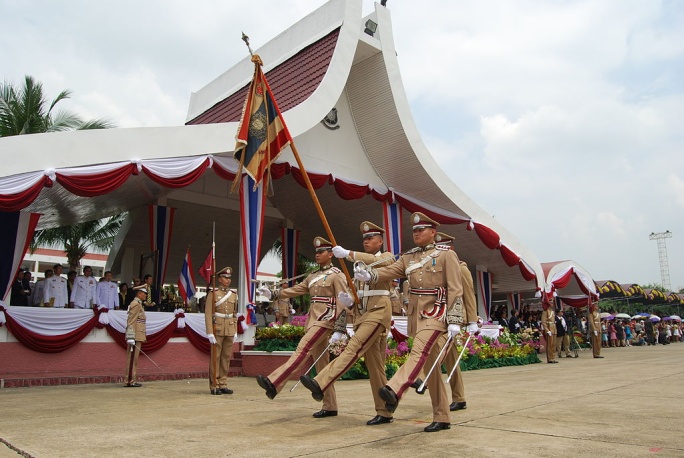 ก่อนปี พ.ศ. 2522 หน่วยทหารบก ทหารเรือ และทหารอากาศ มี “ธงชัยเฉลิมพล” หรือเรียกว่า “ธงไชยเฉลิมพล” รวมถึง “ธงประจำกอง” เป็นธงประจำหน่วยทหาร ซึ่งในขณะนั้น หน่วยตำรวจก็มี "ธงประจำกอง"หรือตามหลักฐานของสำนักราชเลขาธิการเรียกชื่อธงนี้ว่า "ธงชัยเฉลิมพล ประจำหน่วยตำรวจ" ซึ่งได้รับพระราชทานจากพระบาทสมเด็จพระเจ้าอยู่หัว เป็นธงประจำหน่วยตำรวจต่างๆ เช่นเดียวกับธงชัยเฉลิมพล และธงประจำกองของหน่วยทหารต่อมาเมื่อได้มีการแก้ไข พ.ร.บ.ธง พ.ศ. 2522 ได้บัญญัติให้ธงชัยเฉลิมพล และ ธงประจำกองทหารบก ธงประจำกองทหารเรือ และธงประจำกองทหารอากาศ ที่มีอยู่แต่เดิมให้เรียกชื่อว่า “ธงชัยเฉลิมพล” ทั้งหมด โดยมิได้บัญญัติรับรองความมีอยู่ของ “ธงประจำกอง” หรือ “ธงชัยเฉลิมพลประจำหน่วยตำรวจ” ของหน่วยตำรวจ ซึ่งได้รับพระราชทานมาก่อนนั้นแต่อย่างใด หากแต่ใน พ.ร.บ.ธง พ.ศ. 2522 ได้บัญญัติธงที่เกี่ยวกับหน่วยตำรวจไว้เพียง “ธงพิทักษ์สันติราษฎร์” เท่านั้น ซึ่งมิใช่ “ธงชัยเฉลิมพลประจำหน่วยตำรวจ” หรือ “ธงประจำกองของตำรวจ” เนื่องจากเป็นธงคนละธง มีลักษณะและที่มาแตกต่างกันความสำคัญความสำคัญของธงชัยประจำหน่วยตำรวจนี้ ปรากฏในพระบรมราโชวาทในวันพิธีสวนสนามและพระราชทานธงชัยประจำหน่วยตำรวจเมื่อวันที่ 13 ตุลาคม พ.ศ. 2495 ความตอนหนึ่งที่ว่า“...ในการที่ข้าพเจ้าได้มอบธงชัยให้แก่หน่วยต่างๆในกรมตำรวจในวันนี้ ก็โดยที่ระลึกว่า หน้าที่สำคัญของตำรวจทั้งหลายในปัจจุบัน มิใช่เพียงรักษาความสงบภายในบ้านเมืองเท่านั้น แต่ต้องป้องกันความไม่สงบที่อาจจะมาจากภายนอกประเทศอีกด้วย ธงนี้นับว่าเป็นสิ่งสำคัญยิ่ง เพราะเป็นสัญลักษณ์แทนตัวข้าพเจ้า ผู้ซึ่งเอาใจใส่ตัวท่านทั้งหลายตลอดเวลา เพราะเป็นที่หมาย ที่เคารพในเวลาที่กองตำรวจได้เข้าเป็นหมวดหมู่อยู่ประจำ และเมื่อถึงวาระจำเป็นที่คับขัน เมื่อท่านได้ระลึกถึงธงชัยนี้แล้ว ก็จะเป็นเครื่องชักนำให้องอาจกล้าหาญ และร่าเริงใจที่จะประกอบหน้าที่ บำเพ็ญตนให้สมกับเป็นตำรวจของชาติไทย อย่าให้ผู้ใดติเตียนว่าเราเกิดมาเสียชาติเกิดได้ ฉะนั้น ท่านทั้งหลายจงรับธงนี้ไว้ด้วยความรัก และความเคารพเทิดทูน และพิทักษ์รักษาธงนี้ไว้ยิ่งกว่าชีวิตตน และให้เป็นมิ่งขวัญที่เป็นศักดิ์ศรีของกรมตำรวจสืบไป  และปรากฏในพระบรมราโชวาทในวันพิธีสวนสนามและพระราชทานธงชัยประจำกองโรงเรียนตำรวจภูธรภาค 4 วันที่ 13 ตุลาคม พ.ศ. 2496 ความตอนหนึ่งว่า“... ข้าพเจ้าได้มอบธงชัย ประจำกองโรงเรียนตำรวจภูธรภาค 4 ในวันนี้ก็โดยเห็นว่า กองโรงเรียนนี้เป็นแหล่งฝึก และอบรมตำรวจส่วนหนึ่ง เพื่อเพิ่มพูนกำลังของประเทศชาติ ในด้านรักษาความสงบภายใน และทั้งป้องกันความไม่สงบ อันจะมีมาจากภายนอกประเทศด้วย จึ่งสมควรจะได้มีธงประจำกองนี้ไว้เป็นมิ่งขวัญประจำกอง เพราะธงชัยนี้เป็นเสมือนเครื่องหมายแทนชาติ ศาสนา และตัวข้าพเจ้า จงพิทักษ์รักษาธงนี้ด้วยความรักและเคารพให้ยิ่งกว่าชีวิตของตน เพื่อเป็นมิ่งขวัญ และศักดิ์ศรีของกรมตำรวจสืบไปลักษณะของธง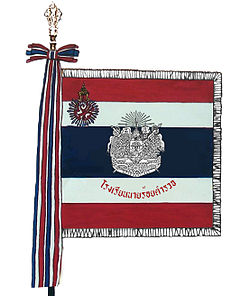 ธงชัยประจำหน่วยตำรวจที่ได้รับพระราชทานจากพระบาทสมเด็จพระเจ้าอยู่หัวนี้ มีลักษณะและส่วนประกอบของธงรวมถึงการได้มา เช่นเดียวกันกับธงชัยเฉลิมพลของทหารทุกประการ โดยผืนธงชัย มีลักษณะอย่างเดียวกับธงชาติเป็นรูปสี่เหลี่ยมจัตุรัส ขนาดกว้างด้านละ 70 เซนติเมตร ตรงกลางผืนธงมีตราแผ่นดินในรัชสมัยพระบาทสมเด็จพระจุลจอมเกล้าเจ้าอยู่หัว มีชื่อหน่วยตำรวจ (เช่น"โรงเรียนนายร้อยตำรวจ") เป็นไหมสีแดงริมสีขาวเป็นแถวโค้งโอบใต้ตราแผ่นดิน ผืนธงมุมด้านที่ติดกับคันธงมีรูปพระมหามงกุฎและเลขหมายรัชกาลของพระมหากษัตริย์ที่พระราชทานเป็นตัวเลขไทยมีเหลือง ภายใต้พระมหามงกุฎมีพระปรมาภิไธยย่อสีแดงขลิบริมสีขาว รัศมีสีฟ้า ขอบธงด้านที่ติดกับคันธงมีเกลียวเชือกสีแดงสลับดำ ด้านอื่นมีแถบจีบสีขาวกว้าง 2 เซนติเมตรสำหรับส่วนประกอบของธงนั้น ยอดคันธงเป็นรูปช้างสามเศียรภายใต้พระมหามงกุฎทำด้วยโลหะสีเงิน ภายในประดิษฐานพระพุทธรูปที่ทำพิธีแล้ว เรียกว่า "พระยอดธง" และบรรจุเส้นพระเจ้า (เส้นพระเกศา) ของพระบาทสมเด็จพระเจ้าอยู่หัว คันธงมีขนาดกว้างเส้นผ่าศูนย์กลาง 3.5 เซนติเมตร ยาว 2.43 เซนติเมตร คันธงระหว่างฐานช้างสามเศียรกับมุมบนของธง มีแถวธงชาติเป็นโบหูกระต่ายห้อยชายทั้งสอง ยาวเลยมุมธงด้านล่าง ปลายชายแถบทั้งสองเป็นครุย คันธงตอนที่ติดกับธงสักหลาดสีแดงต่อกับริมธงหุ้มรอบคันธง มีหมุดทำด้วยโลหะสีเงิน 35 หมุด หมุดที่ 1 เป็นรูปประเทศไทย หมุดที่ 2 เป็นรูปเสมาธรรมจักร หมุดที่ 3 เป็นรูปพระปรมาภิไธยย่อ หมุดที่ 4 เป็นรูปรัฐธรรมนูญ หมุดต่อไปเป็นรูปเครื่องหมายตราแผ่นดินในรัชกาลพระบาทสมเด็จพระจุลจอมเกล้าเจ้าอยู่หัว หมุดที่ 1 อยู่บนสุด หมุดต่อไปเรียงลงมาตามลำดับ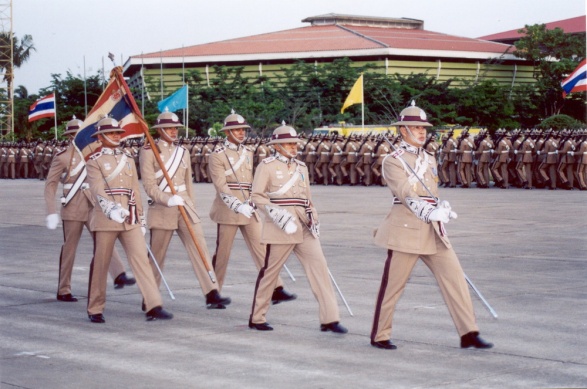 ประวัติการพระราชทานธงชัยประจำหน่วยตำรวจ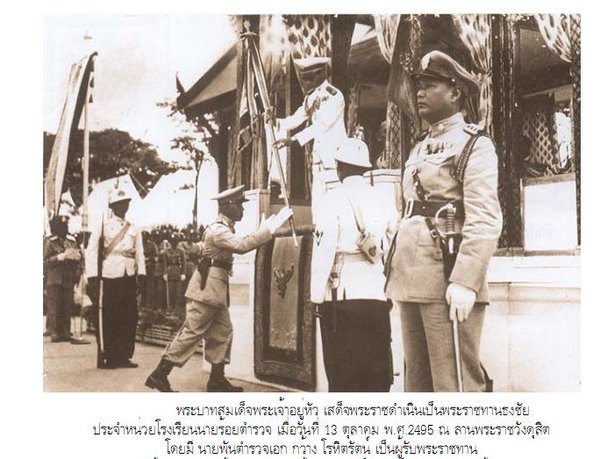 ธงชัยประจำหน่วยของตำรวจ มีความประวัติความเป็นมาเท่าที่ปรากฏหลักฐาน ดังนี้วันพุธที่ 8 ตุลาคม พ.ศ. 2495พระบาทสมเด็จพระเจ้าอยู่หัวเสด็จพระราชดำเนินไปยังวัดพระศรีรัตนศาสดาราม ในการพระราชพิธีตรึงหมุดธงชัยเฉลิมพลประจำหน่วยตำรวจ (ตามหลักฐานข่าวในพระราชสำนักของสำนักราชเลขาธิการ ใช้คำว่า “ธงชัยเฉลิมพล ประจำหน่วยตำรวจ”) วันจันทร์ที่ 13 ตุลาคม พ.ศ. 2495พระบาทสมเด็จพระเจ้าอยู่หัวเสด็จพระราชดำเนิน ณ ลานพระราชวังดุสิต พระราชทานธงชัยเฉลิมพลสำหรับพระราชทานแก่หน่วยตำรวจ (ตามหลักฐานข่าวในพระราชสำนักของสำนักราชเลขาธิการ ใช้คำว่า “ธงชัยเฉลิมพล ประจำหน่วยตำรวจ”)  ในการนี้ พระบาทสมเด็จพระเจ้าอยู่หัวพระราชทานพระบรมราโชวาท ทรงเรียกธงที่พระราชทานว่า “ธงชัยประจำหน่วยต่างๆ ในกรมตำรวจ” วันเสาร์ที่ 26 กันยายน พ.ศ. 2496พระบาทสมเด็จพระเจ้าอยู่หัวเสด็จพระราชดำเนินไปยังวัดพระศรีรัตนศาสดาราม ในการพระราชพิธีตรึงหมุดธงชัยเฉลิมพล สำหรับพระราชทานโรงเรียนตำรวจภูธรภาค 4 (ตามหลักฐานข่าวในพระราชสำนักของสำนักราชเลขาธิการ ใช้คำว่า “ธงชัยเฉลิมพล สำหรับพระราชทานโรงเรียนตำรวจภูธรภาค 4”) วันอังคารที่ 13 ตุลาคม พ.ศ. 2496พระบาทสมเด็จพระเจ้าอยู่หัวและสมเด็จพระนางเจ้าฯ พระบรมราชินีนาถ เสด็จพระราชดำเนิน ณ ลานพระราชวังดุสิต พระราชทานธงชัยเฉลิมพลประจำกอง โรงเรียนตำรวจภูธรภาค 4 (ตามหลักฐานข่าวในพระราชสำนักของสำนักราชเลขาธิการ ใช้คำว่า “ธงชัยเฉลิมพลประจำกอง โรงเรียนตำรวจภูธรภาค 4”)  ในการนี้ พระบาทสมเด็จพระเจ้าอยู่หัวพระราชทานพระบรมราโชวาท ทรงเรียกธงที่พระราชทานว่า “ธงชัยประจำกอง” 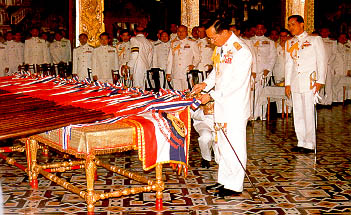         วันพฤหัสบดีที่ 7 ตุลาคม พ.ศ. 2497  พิธีตรึงหมุดธงชัยเฉลิมพลพระบาทสมเด็จพระเจ้าอยู่หัวเสด็จพระราชดำเนินไปยังวัดพระศรีรัตนศาสดาราม ในการพระราชพิธีตรึงหมุดธงชัยเฉลิมพล สำหรับพระราชทานโรงเรียนตำรวจภูธรภาค 1 ภาค 3 และภาค 8 (ตามหลักฐานข่าวในพระราชสำนักของสำนักราชเลขาธิการ ใช้คำว่า “ธงชัยเฉลิมพล สำหรับพระราชทานโรงเรียนตำรวจภูธรภาค 1 ภาค 3 และภาค 8”)  วันพุธที่ 13 ตุลาคม พ.ศ. 2497พระบาทสมเด็จพระเจ้าอยู่หัวเสด็จพระราชดำเนิน ณ ลานพระราชวังดุสิต พระราชทานธงชัยเฉลิมพลประจำกอง โรงเรียนตำรวจภูธรภาค 1 ภาค 3 และ ภาค 8 (ตามหลักฐานข่าวในพระราชสำนักของสำนักราชเลขาธิการ ใช้คำว่า “ธงชัยเฉลิมพลประจำกอง โรงเรียนตำรวจภูธรภาค 1 ภาค 3 และ ภาค 8”)  ในการนี้ พระบาทสมเด็จพระเจ้าอยู่หัวพระราชทานพระบรมราโชวาท ทรงเรียกธงที่พระราชทานแก่ตำรวจนั้นว่า “ธงชัยประจำกอง”  หลังจากนั้นเป็นต้นมา (ยังไม่มีหลักฐานว่าได้รับพระราชทานธงชัยประจำกองตำรวจหลังจากนั้นอีกเมื่อใด) ได้ปรากฏว่า ในการสวนสนามถวายสัตย์ปฏิญาณตนของเหล่าข้าราชการตำรวจ เมื่อวันที่ 13 ตุลาคม พ.ศ. 2550 ณ สนามราชมังคลากีฬาสถาน กรุงเทพฯ ได้เชิญธงชัยประจำกองของหน่วยตำรวจมากระทำพิธี เป็นจำนวนทั้งสิ้น 13 ธง ดังนี้ธงชัยประจำโรงเรียนนายร้อยตำรวจ จำนวน 1 ธงธงชัยประจำโรงเรียนพลตำรวจภูธรภาค 1-9 จำนวน 9 ธงธงชัยประจำโรงเรียนพลตำรวจนครบาล จำนวน 1 ธงธงชัยประจำกองบัญชาการตำรวจตระเวนชายแดน จำนวน 1 ธงธงชัยประจำกองกำกับการ 3 กองบังคับการกองตรวจ จำนวน 1 ธงรวมทั้งสิ้น 13 ธงทั้งนี้ การปฏิบัติในการเชิญธง การทำความเคารพ และพิธีการอื่นๆเกี่ยวกับธงชัยประจำหน่วยตำรวจนั้น มีวิธีการปฏิบัติเช่นเดียวกับธงชัยเฉลิมพลของหน่วยทหารทุกประการประวัติศูนย์ฝึกอบรมตำรวจภูธรภาค 1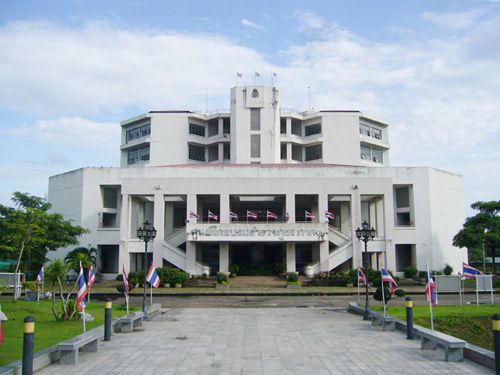 พ.ศ.2497 มีการแบ่งส่วนราชการกรมตำรวจโดยโรงเรียนพลตำรวจภูธรภาค 1 ตั้งอยู่จังหวัดพระนครศรีอยุธยา แต่เนื่องจากไม่มีพื้นที่ โดยพระราชทานธงประจำกองไว้ที่ตำรวจภูธรจังหวัดพระนครศรีอยุธยาแทนพ.ศ.2533 กรมตำรวจได้จัดตั้งกองกำกับการโรงเรียนตำรวจภูธรภาค 1 สังกัดกองบัญชาการการศึกษา และ พล.ต.อ.ประมาณ อดิเรกสาร ได้บริจาคพื้นที่เพื่อจัดตั้งโรงเรียนตำรวจภูธรภาค 1 จำนวน 463 ไร่ ขึ้นที่ตำบลหนองยาว อำเภอเมือง จังหวัดสระบุรี เพื่อเป็นสถานที่ตั้ง ตามคำสั่งกรมตำรวจที่ 1032/2533 ลง 21 สิงหาคม 2533 โดยได้เปิดทำการฝึกอบรมในในหลักสูตรนักเรียนพลตำรวจ  รุ่นที่ 1 เมื่อวันที่ 1 กุมภาพันธ์ 2534 โดยมี พ.ต.อ.ชัยรัตน์ พรหมสุข เป็นผู้กำกับการโรงเรียนตำรวจภูธรภาค 1 คนแรก จึงได้รับธงประจำกองมาประจำที่กองกำกับการโรงเรียนตำรวจภูธรภาค 1 กลับมาประจำหน่วย พ.ศ.2548 สำนักงานตำรวจแห่งชาติ ได้เปลี่ยนชื่อและสังกัดกองกำกับการโรงเรียนตำรวจภูธร 1 เป็น “ศูนย์ฝึกอบรมตำรวจ 1 ” สังกัดตำรวจภูธรภาค 1 มีฐานะเป็นกองกำกับการตามพระราชกฤษฎีกาแบ่งส่วนราชการฯ สำนักงานตำรวจแห่งชาติ พ.ศ.2548 และกฎกระทรวงแบ่งส่วนราชการ ฯ พ.ศ.2548 ลง 30 มิถุนายน 2548พ.ศ.2552 สำนักงานตำรวจแห่งชาติ ยกฐานะศูนย์ฝึกอบรมตำรวจภูธร ภาค 1 เป็นกองบังคับการสังกัดตำรวจภูธร ภาค 1 ตามพระราชกฤษฎีกาแบ่งส่วนราชการฯ สำนักงานตำรวจแห่งชาติ พ.ศ.2552 และกฎกระทรวงแบ่งส่วนราชการ ฯ พ.ศ.2552 ลง 7 กันยายน 2552 จนถึงปัจจุบันต่อมามีการอัญเชิญธงชัยเฉลิมพลของหน่วย สวนสนามเนื่องในวันสำเร็จการฝึกอบรมของหลักสูตรนักเรียนพลตำรวจและหลักสูตรนักเรียนนายสิบตำรวจเรื่อยมา เพื่อเป็นการปฏิญาณตนต่อหน้าธงชัยเฉลิมพลเมื่อวันที่ 17 ตุลาคม 2555  พลตำรวจเอกเสรีพิสุทธิ์ เตมียาเวช ผู้บัญชาการตำรวจแห่งชาติ ได้ให้อัญเชิญธงชัยเฉลิมพล ศูนย์ฝึกอบรมตำรวจภูธรภาค 1 ร่วมสวนสนามเนื่องในวันสถาปนาวันสำนักงานตำรวจแห่งชาติ   ณ สนามรัชมังคลาภิเษก กรุงเทพมหานครเมื่อวันที่ 18 มกราคม 2563 ได้อัญเชิญธงชัยเฉลิมพลของหน่วยร่วมสวนสนามเนื่องในวันกองทัพไทย ประจำปี 2563 เป็นการสวนสนามถวายสัตย์ปฏิญาณตนของทหาร-ตำรวจ เนื่องในพระราชพิธี                บรมราชาภิเษก พุทธศักราช ๒๕๖๒ และวันกองทัพไทย จำนวน 6,812 นาย นับเป็นการสวนสนามฯครั้งแรกและที่ยิ่งใหญ่ โดยพระบาทสมเด็จพระเจ้าอยู่หัวรัชกาลที่ 10 และสมเด็จพระราชินี  เสด็จพระราชดำเนินฯ  นับเป็นครั้งแรกในรัชกาลปัจจุบัน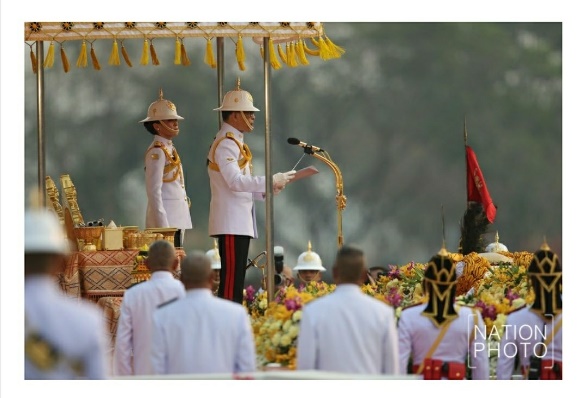 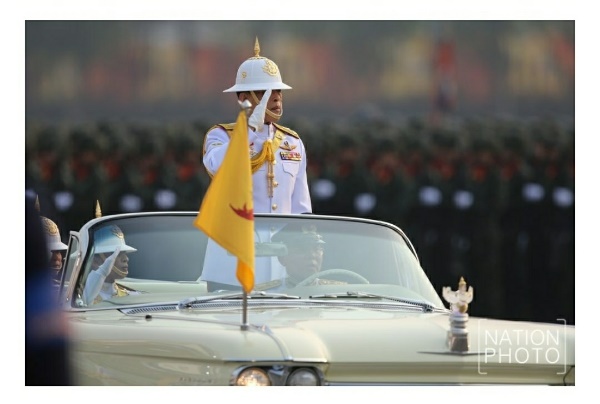 พิธีสวนสนามถวายสัตย์ปฏิญาณของทหาร-ตำรวจ เนื่องในพระราชพิธีบรมราชาภิเษก พุทธศักราช ๒๕๖๒ และวันกองทัพไทย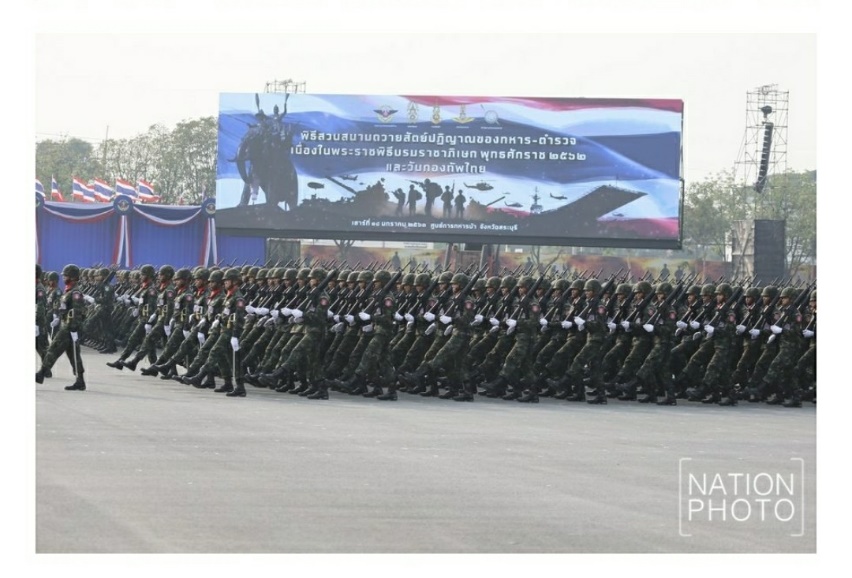 ที่มารูปภาพ : https://www.bangkokbiznews.com/news/detail/862623 เมื่อวันที่ 17 ตุลาคม 2563 พลตำรวจเอกสุวัฒน์ แจ้งยอดสุข ผู้บัญชาการตำรวจแห่งชาติ ได้ให้อัญเชิญธงชัยเฉลิมพลของหน่วย ร่วมพิธีสวนสนามถวายสัตย์ปฏิญานตน ฯ  เนื่องในวันสถาปนาสำนักงานตำรวจแห่งชาติ ณ โรงเรียนนายร้อยตำรวจ อำเภอสามพราน จังหวันครปฐม.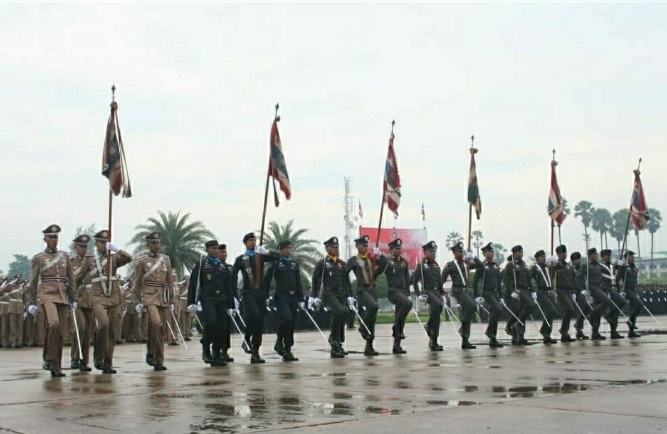 ********************************************************ที่มารูปภาพ : https://th.wikipedia.org/wikiที่มา : https://th.wikipedia.org/wiki/ธงชัยประจำหน่วยตำรวจรวบรวมโดย  พ.ต.อ.ศรณรินทร์  เปลรินทร์  อาจารย์(สบ 4)กลุ่มงานอาจารย์ ศฝร.ภ.1